SOUTĚŽ ARTIKONTento dokument upravuje pravidla spotřebitelské soutěže nazvané „SOUTĚŽ ARTIKON“ (dále jen „Pravidla“).1. Pořadatel a organizátor soutěže„SOUTĚŽ ARTIKON“ (dále jen „soutěž“) bude probíhat prostřednictvím sociální sítě Facebook na stránkách: https://www.facebook.com/vytvarnepotrebynovakOrganizátorem i pořadatelem soutěže je společnost Artikon, s.r.o, se sídlem Rybniště  407 51, č.p. 128, IČ 09423168, zapsaná v obchodním rejstříku vedeném Krajským soudem v Ústí nad Labem,  pod spisovou značkou C, vložka  45762 (dále  jen „pořadatel“).2. Termín a lokalizaceSoutěž probíhá od 13. 11. 2020 09:00:00 hod. do 17. 11. 2020 19:00 hod.  včetně (dále jen „doba trvání soutěže“).Soutěž probíhá na území České republiky prostřednictvím sociální sítě Facebook.3.Podmínky účasti v soutěžiSoutěžícím se může stát fyzická osoba starší 18 let, s doručovací adresou na území České nebo Slovenské republiky, která je registrována na sociální síti Facebook (www.facebook.com), má po celou dobu soutěže aktivní svůj Facebook účet a splní stanovená Pravidla soutěže, (dále jen „soutěžící“). Soutěžící se zavazuje dodržovat veškerá pravidla použití sítě Facebook uvedená na  www.facebook.com/terms.php. Soutěžící je oprávněn účastnit se soutěže pouze jednou, tj, vložit maximálně jeden příspěvek soutěžního charakteru pod facebookový příspěvek označený „SOUTĚŽ ARTIKON“,publikovaný dne 13. 11. 2020 na stránce https://www.facebook.com/vytvarnepotrebynovak. Účastí v soutěži projevuje každý soutěžící svůj souhlas s těmito Pravidly soutěže a zavazuje se je dodržovat.Podmínkou účasti v soutěži není zakoupení zboží, služeb či zaplacení jakéhokoli jiného vkladu.4. Princip soutěžePrincipem soutěže, protože se nám blíží pátek 13., je napsat do komentáře pod soutěžní příspěvek uveřejněný https://www.facebook.com/vytvarnepotrebynovak,  pod označením „SOUTĚŽ ARTIKON“ jaký talisman, rituál máte pro štěstí. Co, kdo vám nosí štěstí. Foto v komentáři se také počítá. Soutěžní příspěvek nesmí:
a) být v rozporu s platnými právními předpisy na území České a Slovenské republiky;
b) obsahovat jakákoli nevhodná vyjádření, která by byla v rozporu s dobrými mravy, s obecně přejímanými pravidly slušnosti a mravnosti nebo která by snižovala lidskou důstojnost;
c) obsahovat prvky pornografie, násilí, pohoršující nebo jinak nevhodný obsah;
d) hanobit národ, rasu, etnickou nebo jinou skupinu osob;
e) podněcovat nebo schvalovat trestnou činnost nebo navádět k nemravnému jednání;
f) obsahovat prvky nebo části, ke kterým uplatňují práva třetí osoby, zejména práva autorská nebo práva související s právem autorským, práva k průmyslovému vlastnictví jako např. ochranné známky nebo označení původu a jiná práva k duševnímu vlastnictví;
g) obsahovat skrytou reklamu;
h) jakýmkoli způsobem poškozovat dobré jméno pořadatele.Rozhodnutí o tom, zda Soutěžní příspěvek splňuje podmínky tohoto odstavce, náleží výhradně pořadateli. Pořadatel soutěže si vyhrazuje právo Soutěžní příspěvek, který nesplňuje podmínky stanovené v těchto pravidlech nezařadit do soutěže, nebo jej ze soutěže a soutěžní stránky soutěže kdykoli po dobu trvání soutěže nebo po jejím skončení i bez odůvodnění odstranit, a to bez nároku na jakoukoliv kompenzaci.Pořadatel soutěže neodpovídá za neúplný nebo jinak vadný Soutěžní příspěvek, mající za následek nemožnost použití Soutěžního příspěvku pro účely soutěže v souvislosti s technickými či jinými komplikacemi na straně soutěžícího nebo omezeními na straně pořadatele.Pořadatel soutěže si vyhrazuje právo Soutěžní příspěvek, který nesplňuje podmínky stanovené v těchto Pravidlech (tj. zejména tomto článku 4.) nezařadit do soutěže nebo jej ze soutěže a kdykoli po dobu trvání soutěže nebo po jejím skončení i bez odůvodnění odstranit, a to bez nároku na jakoukoliv kompenzaci.Pořadatel soutěže neodpovídá za technické obtíže správce sítě.5. Odměny a výhry v soutěžiUrčujícím kritériem stanovením výherce je nejvyšší počet reakcí (to se mi líbí) na jeho „soutěžní“ komentář. Výhrou je: NOVINKA -  2 sady akrylových markerů LIQUITEX                                    (6 ks základní + 3 ks metalické odstíny)  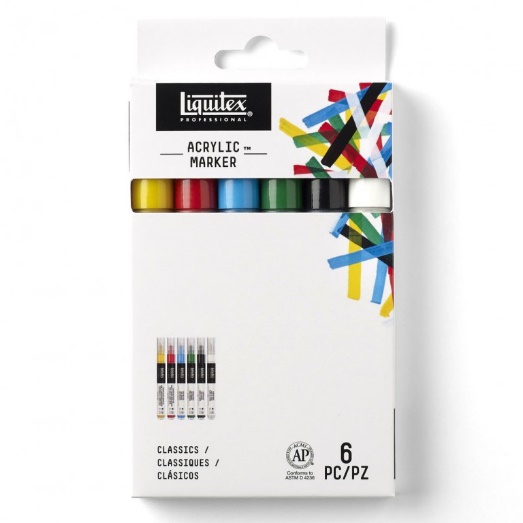 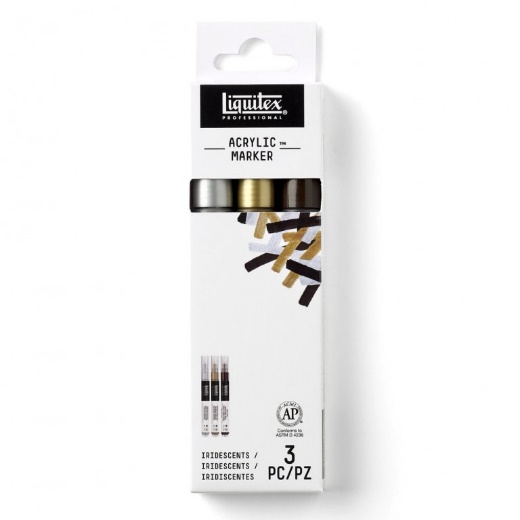 V případě, že se soutěžící stává výhercem soutěže, bude do 24 hodin od skončení soutěže o výhře informován pořadatelem prostřednictvím komentáře pod svým soutěžním komentářem na sociální síti Facebook a prostřednictvím soukromé zprávy zaslané na jeho Facebook profil. 6. Oznámení výherců a způsob předání výherVýherce ceny bude kontaktován pořadatelem dle bodu 5.3 těchto Pravidel.Výherce je povinen odpovědět pořadateli soutěže na zprávu/komentář o výhře, a to nejpozději do 2 pracovních dnů ode dne zaslání soukromé zprávy pořadatele o výhře na Facebook profil výherce a prokázat svou totožnost, věk a poskytnout kontaktní údaje pro zaslání výhry. Pokud soutěžící tyto informace pořadateli v termínu nesdělí, jeho nárok na výhru zaniká a výhra propadá ve prospěch pořadatele. Pořadatel má v tomto případě právo přesunout výhru na dalšího účastníka, splňujícího podmínky soutěže, který se umístil na 2. místě. Výhra bude zaslána na uvedenou adresu soutěžícího. Výhru z této soutěže nelze převést ze strany soutěžícího na jiného soutěžícího nebo třetí osobu.Výhry nelze vymáhat soudní cestou. Soutěžící nemůže nárokovat jinou výhru než určenou pořadatelem, resp. organizátorem soutěže. Výhry není možné alternativně vyplatit v hotovosti ani požadovat jiné plnění.V případě, že výhru nebude možno doručit výherci z důvodů spočívajících nikoli na straně pořadatele, anebo se zaslaná výhra vrátí na adresu pořadatele, či ji adresát nepřevezme, propadá ve prospěch pořadatele soutěže.Pořadatel neodpovídá za ztrátu, poškození, zničení či nedoručení oznámení o výhře nebo za ztrátu, poškození, zničení či nedoručení výhry samotné z důvodů spočívajících na straně soutěžícího nebo poskytovatele služeb elektronických komunikací, poskytovatele poštovních služeb či jiného doručovatele nebo přepravce.Pořadatel nenese žádnou odpovědnost za jakákoli rizika a závazky související s užíváním výhry. Nebezpečí újmy na výhře přechází na výherce okamžikem předání výhry výherci.7. Odpovědnost pořadatele za průběh soutěže a ochrana osobních údajůPořadatel soutěže si vyhrazuje právo nepřiznat soutěžícímu výhru v soutěži, bude-li mít podezření, že soutěžící porušil či se pokusil obejít Pravidla soutěže. V takových případech je pořadatel oprávněn soutěžícího vyloučit ze soutěže, a to bez nároku na jakoukoliv kompenzaci. Konečné rozhodnutí o sporných otázkách náleží vždy pořadateli soutěže.Osobní údaje výherce budou z důvodu případné kontroly organizace soutěže ze strany dozorových orgánů archivovány v omezeném rozsahu po dobu 3 let. Správcem a zpracovatelem ve smyslu zákona o ochraně osobních údajů je pořadatel soutěže.Výherce poskytuje osobní údaje dobrovolně a má právo na opravu svých osobních údajů8. Autorská právaSoutěžící odpovídá za to, že zasláním soutěžního příspěvku a jeho případným zveřejněním na sociální síti Facebook nebudou porušena práva třetích osob, zejména, že nebude zasaženo do autorských práv třetích osob.9. Závěrečná ustanoveníTato Pravidla jsou považována v rámci soutěže za jediná úplná.Účast v soutěži je dobrovolná a soutěžící svou účastí v soutěži vyjadřuje svůj souhlas s jejími Pravidly. Jakékoli porušení nebo obcházení těchto Pravidel soutěžícím, či pokus o jejich zneužití je důvodem pro okamžité vyloučení takového soutěžícího ze soutěže.Pravidla jsou po dobu trvání soutěže zveřejněna v elektronické podobě na webu pořadatele.Soutěž není sponzorována, podporována, spravována nebo spojena se sociální sítí Facebook, společností Facebook Inc. nebo Facebook Ireland Limited. Soutěžící je srozuměn s tím, že poskytuje své informace pořadateli soutěže a nikoliv společnosti Facebook Inc. nebo Facebook Ireland Limited.V případě jakýchkoliv dotazů se soutěžící mohou obrátit s dotazem na zeď facebookového profilu Artikon: https://www.facebook.com/vytvarnepotrebynovak nebo zaslat soukromou zprávu s dotazem na tento profil.V Praze dne 13. 11. 2020